Missed Work Slip Students are required to complete a missed work slip for all assignments turned in after the due date. Staple this slip to the missed work and submit within 10 school days of the due date. Teachers understand “life” happens. Our hope is that with student reflection, we build ownership and responsibility.Missed Work Slip Students are required to complete a missed work slip for all assignments turned in after the due date. Staple this slip to the missed work and submit within 10 school days of the due date. Teachers understand “life” happens. Our hope is that with student reflection, we build ownership and responsibility.     Absent work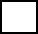 ________________________Name of assignment________________________Date of absence________________________Date originally assigned /  due________________________Date of submission________________________Student name Parent signature is not required  Late work                           Late work electronic submission                     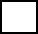                                                                         (Teacher, please check online)________________________Name of assignment___________________________            _________________________Date assignment was originally assigned / due                 Date of submission_________________________                _________________________Student name                                                                         Parent signature 1.   Explain why the assignment is late. (For example, “I did not use my class time well” or “I forgot to write the homework in my agenda”)2.    Explain what you will do to solve the late work issue.     Absent work________________________Name of assignment________________________Date of absence________________________Date originally assigned /  due________________________Date of submission________________________Student name Parent signature is not required  Late work                           Late work electronic submission                                                                                             (Teacher, please check online)________________________Name of assignment___________________________            _________________________Date assignment was originally assigned / due                 Date of submission_________________________                _________________________Student name                                                                         Parent signature 1.   Explain why the assignment is late. (For example, “I did not use my class time well” or “I forgot to write the homework in my agenda”)2.    Explain what you will do to solve the late work issue.